Ministério da Educação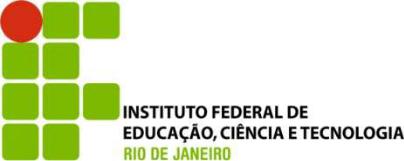 Secretaria de Educação Profissional e TecnológicaInstituto Federal do Rio de Janeiro - IFRJ   Pró-Reitoria de Ensino Básico, Técnico e Tecnológico/PROEN   Pró-Reitoria de Ensino Básico, Técnico e Tecnológico/PROEN   Pró-Reitoria de Ensino Básico, Técnico e Tecnológico/PROEN   Pró-Reitoria de Ensino Básico, Técnico e Tecnológico/PROEN   Pró-Reitoria de Ensino Básico, Técnico e Tecnológico/PROEN   Pró-Reitoria de Ensino Básico, Técnico e Tecnológico/PROEN   Pró-Reitoria de Ensino Básico, Técnico e Tecnológico/PROEN   Pró-Reitoria de Ensino Básico, Técnico e Tecnológico/PROEN   Pró-Reitoria de Ensino Básico, Técnico e Tecnológico/PROEN   Pró-Reitoria de Ensino Básico, Técnico e Tecnológico/PROENCURSO DE FORMAÇÃO INICIAL E CONTINUADACURSO DE FORMAÇÃO INICIAL E CONTINUADACURSO DE FORMAÇÃO INICIAL E CONTINUADACURSO DE FORMAÇÃO INICIAL E CONTINUADACURSO DE FORMAÇÃO INICIAL E CONTINUADACURSO DE FORMAÇÃO INICIAL E CONTINUADACURSO DE FORMAÇÃO INICIAL E CONTINUADACURSO DE FORMAÇÃO INICIAL E CONTINUADACURSO DE FORMAÇÃO INICIAL E CONTINUADACURSO DE FORMAÇÃO INICIAL E CONTINUADACURSO DE FORMAÇÃO INICIAL E CONTINUADACURSO DE FORMAÇÃO INICIAL E CONTINUADACURSO DE FORMAÇÃO INICIAL E CONTINUADAMATRIZ CURRICULARMATRIZ CURRICULARMATRIZ CURRICULARMATRIZ CURRICULARMATRIZ CURRICULARMATRIZ CURRICULARMATRIZ CURRICULARCAMPUS - Belford RoxoCAMPUS - Belford RoxoCAMPUS - Belford RoxoCAMPUS - Belford RoxoCAMPUS - Belford RoxoCAMPUS - Belford RoxoCAMPUS - Belford RoxoCURSO - FotógrafoANOANOANOANO20192019CARGA HORÁRIA TOTALCARGA HORÁRIA TOTALDIAS DA SEMANAHORÁRIOHORÁRIOHORÁRIOHORÁRIOHORÁRIO192 horas2ª, 3ª e 4ª feira13h às 17h45min13h às 17h45min13h às 17h45min13h às 17h45minDATA DE INÍCIODATA DE TÉRMINOPERIODOPERIODOPERIODOPERIODO19/08/201927/11/20194 meses4 meses4 meses4 mesesNúcleo deComponente CurricularComponente CurricularComponente CurricularComponente CurricularCarga HoráriaFormaçãoComponente CurricularComponente CurricularComponente CurricularComponente CurricularSocialHistória da FotografiaHistória da FotografiaHistória da FotografiaHistória da Fotografia12hSocialMundo do Trabalho em FotografiaMundo do Trabalho em FotografiaMundo do Trabalho em FotografiaMundo do Trabalho em Fotografia09hSocialLinguagem Fotográfica e Analise da ImagemLinguagem Fotográfica e Analise da ImagemLinguagem Fotográfica e Analise da ImagemLinguagem Fotográfica e Analise da Imagem12hSocialÉtica Profissional e DireitosÉtica Profissional e DireitosÉtica Profissional e DireitosÉtica Profissional e Direitos12hSocialProfissionalFotografia IFotografia IFotografia IFotografia I30hProfissionalFotografia IIFotografia IIFotografia IIFotografia II18hProfissionalEstúdio FotográficoEstúdio FotográficoEstúdio FotográficoEstúdio Fotográfico15hProfissionalTratamento de ImagemTratamento de ImagemTratamento de ImagemTratamento de Imagem18hProfissionalRealização AudiovisualRealização AudiovisualRealização AudiovisualRealização Audiovisual30hProfissionalProjeto e PortfólioProjeto e PortfólioProjeto e PortfólioProjeto e Portfólio28hProfissionalExpografiaExpografiaExpografiaExpografia08hProfissionalCarga Horária Total do CursoCarga Horária Total do CursoCarga Horária Total do Curso192h